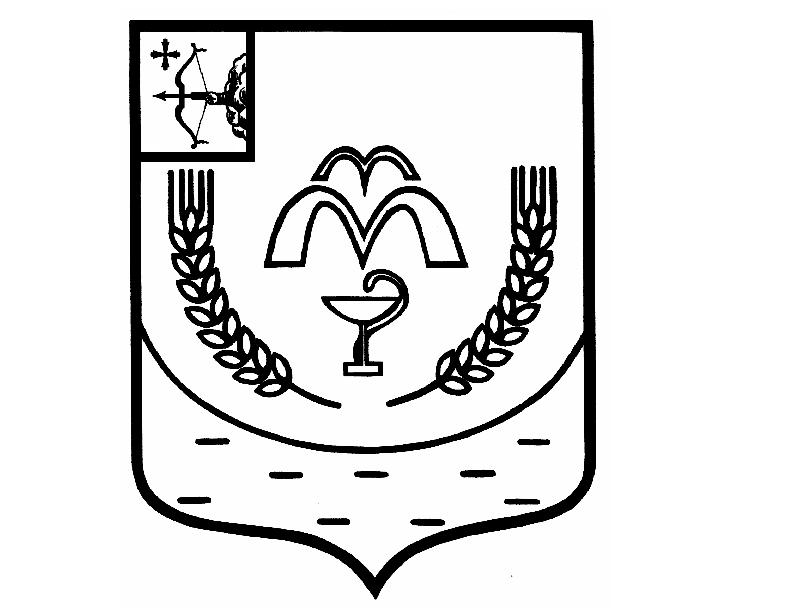 КУМЕНСКАЯ РАЙОННАЯ ДУМАПЯТОГО  СОЗЫВАРЕШЕНИЕот 28.04.2020 № 30/238пгт КуменыОб утверждении Порядка принятия решения о применении к депутату, члену выборного органа местного самоуправления, выборному должностному лицу местного самоуправления мер ответственностиВ соответствии с Федеральным законом от 25.12.2008 N 273-ФЗ "О противодействии коррупции", Федеральным законом от 06.10.2003 N 131-ФЗ "Об общих принципах организации местного самоуправления в Российской Федерации", Законом Кировской области от 29.12.2004 N 292-ЗО "О местном самоуправлении в Кировской области", статьей 23 Устава Куменского района Куменская районная Дума РЕШИЛА:1. Утвердить Порядок принятия решения о применении к депутату, члену выборного органа местного самоуправления, выборному должностному лицу местного самоуправления мер ответственности согласно приложению.2. Опубликовать настоящее решение в Информационном бюллетене Куменской районной Думы.3. Контроль за исполнением решения возложить на председателя постоянной депутатской комиссии по мандатам, регламенту, вопросам местного самоуправления, законности и правопорядку Иванцову Л.М.4. Настоящее решение вступает в силу в соответствии с действующим законодательством.Председатель Куменской районной Думы    А.Г. ЛеушинГлава Куменского района       И.Н. ШемпелевУТВЕРЖДЕНрешением Куменскойрайонной Думы от 28.04.2020 № 30/238ПОРЯДОКПРИНЯТИЯ РЕШЕНИЯ О ПРИМЕНЕНИИ К ДЕПУТАТУ, ЧЛЕНУ ВЫБОРНОГО ОРГАНА МЕСТНОГО САМОУПРАВЛЕНИЯ, ВЫБОРНОМУ ДОЛЖНОСТНОМУ ЛИЦУМЕСТНОГО САМОУПРАВЛЕНИЯ МЕР ОТВЕТСТВЕННОСТИ1. Настоящим Порядком принятия решения о применении к депутату, члену выборного органа местного самоуправления, выборному должностному лицу местного самоуправления муниципального образования Куменский муниципальный район Кировской области (далее - должностное лицо) мер ответственности (далее - Порядок) определяется порядок принятия решения о применении к должностному лицу, представившему недостоверные или неполные сведения о своих доходах, расходах, об имуществе и обязательствах имущественного характера, а также сведения о доходах, расходах, об имуществе и обязательствах имущественного характера своих супруги (супруга) и несовершеннолетних детей, если искажение этих сведений является несущественным, мер ответственности.2. К должностному лицу, представившему недостоверные или неполные сведения о своих доходах, расходах, об имуществе и обязательствах имущественного характера, а также сведения о доходах, расходах, об имуществе и обязательствах имущественного характера своих супруги (супруга) и несовершеннолетних детей, если искажение этих сведений является несущественным, могут быть применены меры ответственности, предусмотренные частью 7.3-1 статьи 40 Федерального закона от 06.10.2003 N 131-ФЗ "Об общих принципах организации местного самоуправления в Российской Федерации", частью 7.3-1 статьи 20 Закона Кировской области от 29.12.2004 N 292-ЗО "О местном самоуправлении в Кировской области" (далее - меры ответственности):1) предупреждение;2) освобождение депутата, члена выборного органа местного самоуправления от должности в представительном органе муниципального образования, выборном органе местного самоуправления с лишением права занимать должности в представительном органе муниципального образования, выборном органе местного самоуправления до прекращения срока его полномочий;3) освобождение от осуществления полномочий на постоянной основе с лишением права осуществлять полномочия на постоянной основе до прекращения срока его полномочий;4) запрет занимать должности в представительном органе муниципального образования, выборном органе местного самоуправления до прекращения срока его полномочий;5) запрет исполнять полномочия на постоянной основе до прекращения срока его полномочий.3. Решение о применении к должностному лицу мер ответственности принимается Куменской районной Думой Кировской области после проведения проверки достоверности и полноты сведений о доходах, расходах, об имуществе и обязательствах имущественного характера.4. При выявлении в результате проверки представленных сведений фактов искажения, не являющихся существенными, Губернатор Кировской области вправе обратиться в Куменскую районную Думу Кировской области с заявлением о применении к должностному лицу мер ответственности (далее - заявление Губернатора Кировской области), предусмотренных пунктом 2 настоящего Порядка.5. Куменская районная Дума Кировской области обязана рассмотреть заявление Губернатора Кировской области не позднее чем через 30 дней со дня поступления данного заявления, а если это заявление поступило в период между заседаниями Куменской районной Думы Кировской области, - не позднее чем через 3 месяца со дня поступления в Куменскую районную Думу Кировской области данного заявления.При рассмотрении заявления Губернатора Кировской области Куменская районная Дума Кировской области принимает решение о применении к должностному лицу мер ответственности или об отказе в применении к должностному лицу указанных мер ответственности.6. Решением Куменской районной Думы Кировской области создается рабочая группа, состоящая не менее чем из 5 депутатов, которая предварительно рассматривает заявление Губернатора Кировской области и формирует предложения по применению мер ответственности.Персональный состав рабочей группы формируется таким образом, чтобы исключить возможность возникновения конфликта интересов, который мог бы повлиять на принимаемые рабочей группой решения.7. Должностному лицу, в отношении которого на заседании Куменской районной Думы Кировской области рассматривается вопрос о применении мер ответственности, предоставляется слово для выступления.8. Решение Куменской районной Думы Кировской области о применении мер ответственности к должностному лицу принимается большинством голосов от установленной численности депутатов, тайным голосованием.9. В случае принятия решения о применении мер ответственности к председателю Куменской районной Думы Кировской области данное решение подписывается заместителем председателя Куменской районной Думы Кировской области, а в случае его отсутствия депутатом, председательствующим на заседании Куменской районной Думы Кировской области.10. При принятии решения о применении к должностному лицу мер ответственности Куменской районной Думой Кировской области учитываются следующие обстоятельства:1) нарушение лицом требований законодательства о противодействии коррупции впервые или неоднократно;2) наличие смягчающих обстоятельств, к которым относятся:а) безукоризненное соблюдение лицом в отчетном периоде других ограничений, запретов, требований, исполнение обязанностей, установленных в целях противодействия коррупции;б) добровольное письменное сообщение лицом на имя руководителя уполномоченного органа о совершенном нарушении требований законодательства о противодействии коррупции до начала проверки;в) содействие лицом осуществляемым в ходе проверки мероприятиям, направленным на всестороннее изучение предмета проверки;г) иные обстоятельства, свидетельствующие о несущественности допущенных лицом нарушений.11. Решение о применении мер ответственности оформляется в письменной форме с мотивированным обоснованием, позволяющим считать искажения представленных сведений о доходах, об имуществе и обязательствах имущественного характера несущественными, а также обоснованием применения избранной меры ответственности.12. В случае принятия Куменской районной Думой Кировской области по результатам рассмотрения заявления Губернатора Кировской области решения об отказе в применении к должностному лицу мер ответственности указанное решение должно быть мотивировано.13. Решение Куменской районной Думы Кировской области по результатам рассмотрения заявления Губернатора Кировской области в течение 5 дней со дня его принятия направляется должностному лицу, а также Губернатору Кировской области.14. Информация о принятом решении размещается на официальном сайте муниципального образования в информационно-телекоммуникационной сети "Интернет" с указанием фамилии, имени, отчества и должности лица, привлеченного к ответственности, вида нарушения, меры ответственности, органа, принявшего решение о применении меры ответственности.________________